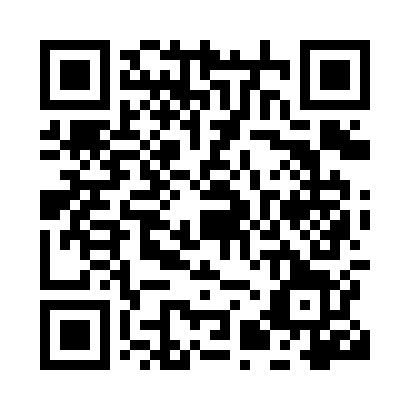 Prayer times for Alken, BelgiumWed 1 May 2024 - Fri 31 May 2024High Latitude Method: Angle Based RulePrayer Calculation Method: Muslim World LeagueAsar Calculation Method: ShafiPrayer times provided by https://www.salahtimes.comDateDayFajrSunriseDhuhrAsrMaghribIsha1Wed3:466:121:365:389:0111:162Thu3:436:101:365:399:0211:193Fri3:406:081:365:399:0411:224Sat3:366:061:365:409:0511:255Sun3:336:051:355:419:0711:286Mon3:296:031:355:419:0911:317Tue3:266:011:355:429:1011:348Wed3:226:001:355:439:1211:379Thu3:215:581:355:439:1311:4010Fri3:205:561:355:449:1511:4311Sat3:195:551:355:449:1611:4312Sun3:195:531:355:459:1811:4413Mon3:185:521:355:469:1911:4414Tue3:175:501:355:469:2111:4515Wed3:175:491:355:479:2211:4616Thu3:165:471:355:479:2411:4617Fri3:165:461:355:489:2511:4718Sat3:155:451:355:489:2611:4819Sun3:155:431:355:499:2811:4820Mon3:145:421:355:499:2911:4921Tue3:145:411:355:509:3111:5022Wed3:135:401:365:519:3211:5023Thu3:135:391:365:519:3311:5124Fri3:135:371:365:529:3411:5125Sat3:125:361:365:529:3611:5226Sun3:125:351:365:539:3711:5327Mon3:125:341:365:539:3811:5328Tue3:115:331:365:549:3911:5429Wed3:115:331:365:549:4111:5430Thu3:115:321:365:549:4211:5531Fri3:105:311:375:559:4311:55